                                                                             साप्ताहिक पाठ योजना 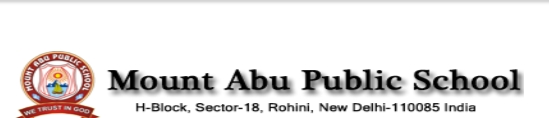                                                                                    कक्षा – सातवीं                                                                                   विषय – हिंदी सप्ताह – 11/1/2021 से 16/1/2021  तक                                                                                                    कालांश-1उपविषय- काग के भाग बड़े सजनी अधिगम प्रतिफल –छात्र कवि की भांति ही हृदय की रागात्मक अभिव्यक्ति से परिचित होंगे| छात्र भक्ति शाखा के अद्वितीय कवि श्री रसखान से परिचित होंगे | छात्र कवि रसखान की भांति की अपने आराध्य देव (श्री कृष्ण ) के प्रति समर्पित भाव से परिचित होंगे |छात्र कविता की व्याख्या स्वयं कर सकेंगे |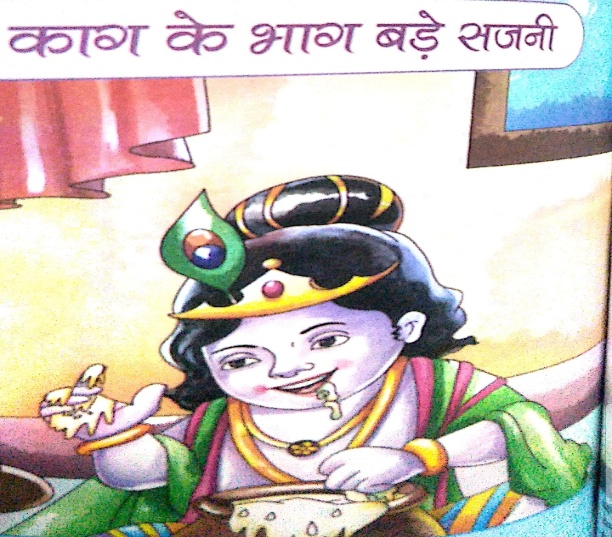 निर्देशात्मक सहायक सामग्री : पाठ -13 काग के भाग बड़े सजनी पाठ्यपुस्तक उड़ान भाग -7पाठ परिवर्धन 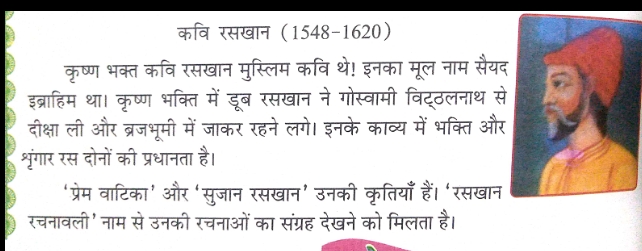 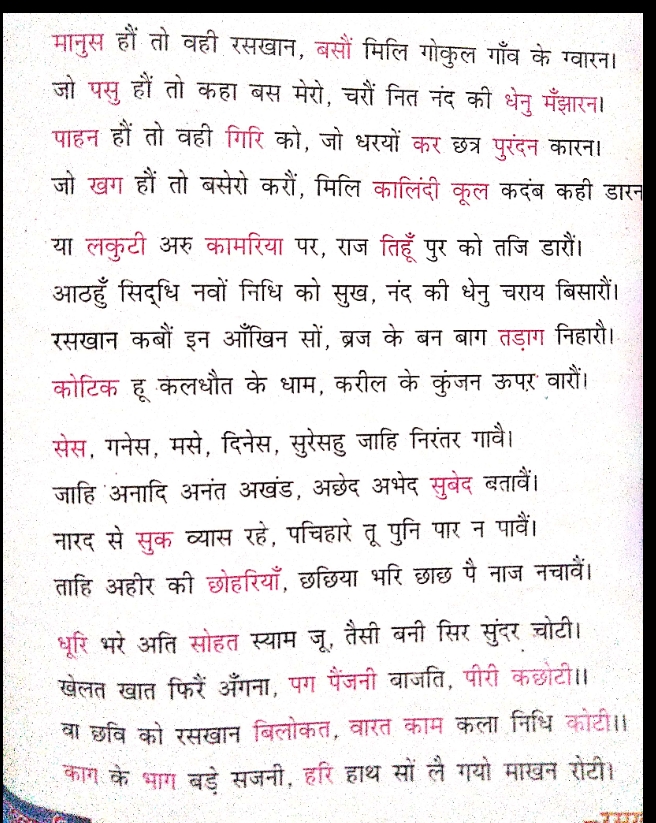 मूल्यांकन –सही विकल्प चुनिए –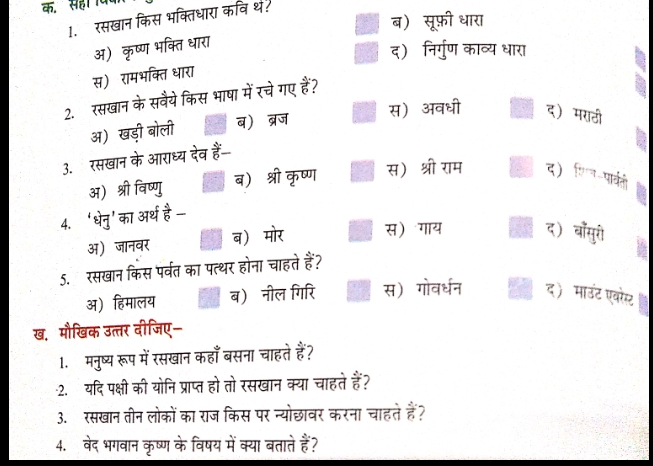 